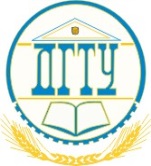 МИНИСТЕРСТВО НАУКИ И ВЫСШЕГО ОБРАЗОВАНИЯ РОССИЙСКОЙ ФЕДЕРАЦИИФЕДЕРАЛЬНОЕ ГОСУДАРСТВЕННОЕ БЮДЖЕТНОЕ ОБРАЗОВАТЕЛЬНОЕ УЧРЕЖДЕНИЕ ВЫСШЕГО ОБРАЗОВАНИЯ«ДОНСКОЙ ГОСУДАРСТВЕННЫЙ ТЕХНИЧЕСКИЙ УНИВЕРСИТЕТ»(ДГТУ)Колледж экономики, управления и права Методические указания по организации самостоятельной работы студентов при прохождении производственной практики (преддипломной) и подготовке дипломного проектаСпециальность09.02.04 Информационные системы (по отраслям)Ростов-на-Дону, 2021Методические указания по преддипломной практике предназначены для обучающихся специальностей 09.02.04 Информационные системы (по отраслям) для освоения и практического применения профессиональных компетенций в период преддипломной (производственной) практики и дипломного проектирования. Методические указания по организации и проведению работы студентов составлены в соответствии с ФГОС СПО образовательной программы специальности 09.02.04 Информационные системы (по отраслям). Составитель (автор):         С.В.Шинакова,           преподаватель колледжа ЭУПРассмотрены  на  заседании  предметной (цикловой) комиссии специальности  09.02.04 Информационные системы (по отраслям)  и 09.02.05 Прикладная информатика (по отраслям)Протокол № 8 от  «30» июня  2021 г Председатель П(Ц)К специальности ___________        С.В.Шинаковаи  одобрены решением  учебно-методического совета колледжа. Протокол № 6 от  «30» июня  2021 гПредседатель учебно-методического совета  колледжа   ___________        С.В.Шинакова           личная подпись                           Рекомендованы к практическому применению в образовательном процессе.СодержаниеВведениеМетодические указания по организации и проведению самостоятельной работы студентов составлены в соответствии с требованиями ФГОС СПО и содержанием образовательной программы   специальности 09.02.04 Информационные системы (по отраслям). Методические указания призваны помочь студентам правильно организовать самостоятельную работу и рационально использовать свое время при овладении и практическом применении профессиональных компетенций в ходе производственной практики и дипломного проектирования. Самостоятельная подготовка студентов предполагает следующие виды и формы работы: самостоятельное изучение материала с помощью учебников, учебных пособий, специальной проектной и технической документации автоматизированных информационных систем предприятия (организации), сбор и анализ информации о деятельности организации (предприятии), аппаратных и программных средствах автоматизации и информатизации, выполнение самостоятельных (индивидуальных) заданий творческого характера, систематическая работа со справочной литературой и нормативными материалами, с таблицами, схемами, инструкциями по эксплуатации и других типов документов на автоматизированные информационные системы, написание и защита дипломного проекта. Самостоятельная работа согласно требованиям образовательной программы  специальности 09.02.04  Информационные системы (по отраслям) направлена на освоение студентами следующих основных видов деятельности и соответствующих профессиональных компетенций:  ВД 01 Эксплуатация и модификация информационных систем: ПК 1.1 Собирать данные для анализа использования и функционирования информационной системы, участвовать в составлении отчетной документации, принимать участие в разработке проектной документации на модификацию информационной системы. ПК 1.2 Взаимодействовать со специалистами смежного профиля при разработке методов, средств и технологий применения объектов профессиональной деятельности. ПК 1.3 Производить модификацию отдельных модулей информационной системы в соответствии с рабочим заданием, документировать произведенные изменения. ПК 1.4 Участвовать в экспериментальном тестировании информационной системы на этапе опытной эксплуатации, фиксировать выявленные ошибки кодирования в разрабатываемых модулях информационной системы. ПК 1.5 Разрабатывать фрагменты документации по эксплуатации информационной системы. ПК 1.6 Участвовать в оценке качества и экономической эффективности информационной системы. ПК 1.7 Производить инсталляцию и настройку информационной системы в рамках своей компетенции, документировать результаты работ. ПК 1.8 Консультировать пользователей информационной системы и разрабатывать фрагменты методики обучения пользователей информационной системы. ПК 1.9 Выполнять регламенты по обновлению, техническому сопровождению и восстановлению данных информационной системы, работать с технической документацией. ПК 1.10 Обеспечивать организацию доступа пользователей информационной системы в рамках своей компетенции. ВД 02 Участие в разработке информационных систем:ПК 2.1 Участвовать в разработке технического задания. ПК 2.2 Программировать 	в 	соответствии 	с 	требованиями технического задания. ПК 2.3 Применять методики тестирования разрабатываемых приложений. ПК 2.4 Формировать отчетную документацию по результатам работ. ПК 2.5 Оформлять программную документацию в соответствии с принятыми стандартами. ПК 2.6 Использовать критерии оценки качества и надежности функционирования информационной системы. ВД 04 Выполнение работ по одной или нескольким профессиям рабочих, должностям служащих - «Оператор электронно-вычислительных и вычислительных машин»:ПК 4.1  Подготавливать к работе, настраивать и обслуживать аппаратное обеспечение и операционную систему персонального компьютераПК 4.2  Подготавливать к работе, настраивать и обслуживать периферийные устройства персонального компьютера и компьютерную оргтехникуПК 4.3  Осуществлять ввод и обмен данными между персональным компьютером и периферийными устройствами и ресурсами локальных компьютерных сетейПК 4.4  Создавать и управлять на персональном компьютере текстовыми документами, таблицами, презентациями и содержанием баз данныхПК 4.5 Осуществлять навигацию по ресурсам, поиск, ввод и передачу данных с помощью технологий и сервисов ИнтернетаПК 4.6 Создавать и обрабатывать цифровые изображения и объекты мультимедиаПК 4.7 Обеспечивать меры по информационной безопасностиСтудент по результатам преддипломной практики должен представить отчетную документацию:1 Отчет по преддипломной практике (см. Приложение А и Приложение Б).2 Дневник преддипломной практики (см. Приложение В).3 Характеристика на обучающегося.Программа практикиСодержание практики            Вводный инструктажСтудент должениметь представление:об источниках особо опасных, опасных и вредных антропогенных факторов, имеющихся на предприятии;изучить:меры противопожарной защиты, действующие в подразделении;правила внутреннего распорядка, охраны труда и окружаю
щей среды на предприятии.Ознакомление с предприятием. Состав служб и подразделений предприятия. Правила внутреннего распорядка. Организация мероприятий по охране труда и технике безопасности на предприятии. Инструктаж по ТБ. Сдача экзамена по ТБ. 1 Темы 1 – 5Студент должен иметь представление:о направлениях деятельности предприятия, его организационной структуре;о структуре управления предприятием;изучить:структуру, организации ВЦтехнические средства сбора, обработки и передачи информацииинформационные технологии на ВЦ предприятияпроцесс управления ВЦ предприятиятехническую документацию.В течение первого периода преддипломной практики студенты закрепляют знания по всей программе, получают общее представление о предприятии практики, определяют в какой взаимосвязи находится оборудование, в каком подразделении можно получить данные для подготовки к итоговой Государственной аттестации, собирают и обрабатывают материал. 2 Сбор материала и выполнение заданияСтудент должен владеть умениями и иметь опыт: разработки фрагментов программных продуктов для автоматизированных систем обработки информации и управления; адаптации программного продукта к конкретной системе автоматизированной обработки информации (управления); работы в заданных телекоммуникационных системах, практического использования конкретных технических средств информатизации. В течение второго периода практики студенты работают на закрепленном участке предприятия под непосредственном руководством постоянного работника, осваивая свое место, после чего по указанию руководителя практики продолжают самостоятельно работать в качестве дублеров. В течение всего периода самостоятельной работы студенты выполняют индивидуальные задания, результаты которого фиксируются в отчете по практике.Программой практики предусматривается возможность выполнения одного из 3-х видов предложенных заданий: разработка программы (базы данных), создание моделей (чертежей, рисунков, схем) с использованием специализированного программного обеспечения, создание интернет-сайтов.В процессе практики техник должен закрепить и углубить знания, полученные в процессе обучения, приобрести умения и навыки по всем видам профессиональной деятельности. Кроме того, техник должен обладать приемами разработки программных продуктов для автоматизированных систем обработки информации и управления; машинописи (вслепую), а также работы с текстовыми процессорами, электронными таблицами и базами данных.        2.1 Составление технического заданияСтудент долженизучить:методологию описания бизнес-процессов;основы ведения делопроизводства;основы защиты авторских прав; способы распространения программных продуктов; виды лицензий на программные продукты;способы установки (инсталляции) и удаления (деинсталляции) программных продуктов, правила размещения информации на интернет-сайтах;виды сопровождения программных продуктов, оформления интернет-сайтов;стандартные элементы интерфейса программных продуктов, оформления интернет-сайтов;основы информационной безопасности;уметь:описывать структуру процессов на специализированном языке;выделять основные и второстепенные задачи;записывать алгоритмы на специализированном языке;дорабатывать существующие базы данных под поставленные задачи.2.2 Основные этапы работ по выполнению индивидуального заданияСтудент долженизучить:этапы разработки задач по автоматизированной обработке информации:состав и содержание разделов постановки задачи для автоматизированного решения;состав и содержание разделов руководства программиста;уметь:составлять  алгоритмы   вычисления  математических закономерностей, моделей научно-технических, экономических и социальных процессов; разрабатывать фрагменты программных продуктов для автоматизированных систем обработки информации и управления;вносить изменения в техническую документацию на программный продукт;оценивать эффективность использования программного продукта.Первый вариант задания — разработка программыСоставление математической модели: аналитическое описание решения поставленной задачи. Составление на языке моделирования (UML, IDEF и т. д.) алгоритма работы программы. Аргументация  выбора варианта описания алгоритма (выбора степени детализации алгоритма).Создание пользовательского интерфейса программы: строка
заголовка, названия всех полей ввода и вывода, элементов управления. Строка состояния и отображение в строке состояния актуальной   тематической   информации.   Переход   фокуса   по   TAB  и ALT-TAB. Фильтр на ввод данных в поля ввода. Поведение окна программы. «Горячие» комбинации клавиш, подсказка по их использованию. Подбор цветов интерфейса.Оформление кода программы: структура программы. Комментарии. Читабельность кода программы. Выбор названий имен переменных, процедур и функций, область видимости переменных.Составление программы: выбор конструкций, выбор типов переменных, использование объектов, процедур и функций.Второй вариант задания – создание моделей (чертежей, рисунков, схем) с использованием специализированного программного обеспеченияОписание модели (чертежа, схемы, рисунка): название модели, описание исходных данных, требования к размеру файла, формату, использованию связей, внешних объектов и т. д.). Описание использования модели (в каких программах и каким образом будет использоваться модель).Описание этапов создания модели: количество этапов, требования к каждому этапу.Внешний вид модели: описание цветов и использованных конструкций.Описание возможности просмотра модели на любом компьютере: требования к аппаратным ресурсам, требования к программным ресурсам, инструкция по использованию модели.Выбор инструментов и объектов для составления модели:
выбор растрового или векторного формата для того или иного объекта, использование 2D и 3D конструкций, методы создания спецэффектов.Технические характеристики модели: размер, размер при выводе на экран, время открытия в разных редакторах, возможность конвертации в разные форматы и описание возникающих при этом ошибок, возможность использования в разных программах - как
поместить модель в другую программу и какие при этом могут возникнуть проблемы, защита авторского права на данную модель.Третий вариант задания - создание интернет-сайтовТехническое задание: цели создания сайта, целевые группы
пользователей, требования к аппаратному обеспечению, требования
к программному обеспечению,Карта сайта: степень детализации карты, группировка страниц по тематике, переходы между страницами.Оформление сайта: графика в WEB совместимых цветах,
отображение страниц при различных разрешениях экрана, удобство
восприятия текста, оформление графических элементов.Код страниц: структура кода, видимость кода программы, использование инструментов.Грамотность построения сайта: использование фреймов, использование ссылок, размещение папок и файлов, использование шрифтов.Описание работы сайта: возможность просмотра страницы
off-line; время загрузки страниц сайта при разных скоростях подключения, описание структуры файлов и папок, описание поддерживаемых кодировок, список используемых шрифтов.Характеристика индивидуального задания - доработка информационной базы данных 1СТехническое задание: описание конфигурации типовой 1С, требования к аппаратному обеспечению, требования к программному обеспечению.Объекты и структура ИБД: перечень объектов ИБД (объектов конфигурации, доработанных пользователем: полей и их типов,  форм, отчетов, программных модулей). Пояснение сути доработки:разработка отчета (внутреннего или внешнего); разработка печатной формы;разработка обработки.Схема взаимосвязей таблиц ИБД: связи между таблицами ИБД.Код программных модулей: структура кода доработки, видимость кода программы, для отчетов СКД (при необходимости).Интерфейс ИБД: пояснение использования элементов форм доработанных объектов.Описание работы с ИБД: инструкция работы пользователя с ИБД.2.3 Тестирование и контрольный расчет задачиСтудент долженуметь:проводить тестирование всех режимов работы разработки;анализировать полученные результаты и принимать решения
на основе проведенного анализа,выполнить:тестирование и расчет задачи;2.4 Составление руководства пользователя к программеСтудент долженизучить:стандартные средства сред программирования для создания
интерактивных систем помощи;средства создания интерактивных справочных систем сторонних разработчиков;методики составления справочных систем;общие правила составления readme файлов; средства создания справочных руководств в формате pdf.уметь:создавать описание программных средств в электронном виде;выделять ключевые моменты работы программного продукта.выполнить:составление руководства пользователя к программе.	3 Оформление отчетаСтудент долженизучить:состав и содержание разделов отчета по практике;уметь;составлять и оформлять отчет по практике.Методические указания руководства самостоятельной работой студентовЧетко ставить задачу предстоящей самостоятельной работы.  Добиваться, чтобы студенты выполняли самостоятельную работу осознанно, т.е. ясно представляли теоретические основы выполняемых действий. Вовремя предупреждать студентов о типичных ошибках и возможных способах их устранения. Оказывать студентам помощь, не вмешиваясь в их работу без необходимости. При 	допущении 	студентами 	ошибок 	подводить 	их 	к осознанию и пониманию сути и причин ошибок, с тем, чтобы студенты самостоятельно нашли способ их предупреждения и устранения. Практиковать промежуточный контроль хода и результатов самостоятельной работы студентов. Рационально распределять задания самостоятельной работы по сложности с учетом индивидуальных особенностей и способностей студентов. Стимулировать и поощрять проявления творческого подхода студентов к выполнению заданий. Умело сочетать индивидуальную и коллективную работу студентов. При оценке хода и итогов самостоятельной работы студентов исходить из положительных моментов в их работе. Постоянно практиковать в ходе самостоятельной работы обращение студентов к разным источникам информации. Методические рекомендации для студентов  при выполнении самостоятельной работыИзучите деятельность предприятия (организации, подразделения, отдела) - места прохождения производственной (преддипломной) практики. Изучите и проанализируйте современное состояние средств автоматизации и информатизации управления производством. Опираясь на теоретические знания и практический опыт полученные вами в процессе обучения, сформулируйте и определите с руководителем (преподавателем) тему дипломного проекта. Определите и сформулируйте основную цель дипломного проектирования. Внимательно прочитайте пункты задания теоретической и практической части задания на проектирование.  Уточните и обсудите каждый непонятный пункт задания на проектирование с руководителем  (преподавателем) по дипломному проектированию.  Составьте пошаговый алгоритм (план решения задач) реализации цели дипломного проекта. Прочитайте, изучите и проанализируйте теоретический материал по программному обеспечению и аппаратному обеспечению автоматизированной информационной системы, согласно теме дипломного проекта. Постарайтесь разобраться с непонятным, в частности новыми терминами, понятиями.  Составьте план прочитанного, т.е. объедините главные мысли в единое целое. Ответьте на контрольные вопросы для самопроверки, предложенные руководителем проектирования (преподавателем). Изучите, проанализируйте и опишите входные и выходные данные проекта. Освоив теоретический материал, приступайте к выполнению заданий, решению задач, расчетов самостоятельной работы, составлению графиков, таблиц, алгоритмизации и программированию. Проработав и накопив в электронном виде основной проектный материал, проанализируйте его и сформируйте содержание текстового документа дипломного проекта. Оформите свою пояснительную записку и графическую часть согласно требованиям.Составьте краткое последовательное изложение решения вами основных задач дипломного проектирования (речь защиты дипломного проекта). Выпишите основные тезисы выступления. Несколько раз перескажите составленный вами текст выступления, демонстрируя  и опираясь на материал, представленный в графической части.  Критерии оценки  выпускной квалификационной работы студентаДипломный проект оценивается по следующим параметрам: Соответствие структуры работы выданному заданию на дипломное проектирование.Полнота охвата рассматриваемой проблемы, глубина анализа, качество проектной части и умение грамотно изложить и обосновать выносимые на защиту материалы.Своевременность представления материалов для проверки руководителю, решающему вопрос о допуске к защите. Качество оформления пояснительной записки и графической части дипломного проекта, соответствие их требованиям ГОСТ. Наличие отзыва и рецензии на представляемую дипломную работу. Оценкой «отлично» оценивается выпускная квалификационная работа, в которой используются полученные знания и практические навыки в области профессиональной деятельности c учетом современных тенденций развития информационных технологий (IT), дается объективное обоснование выбранной модели автоматизированной информационной системы (АИС). Излагается подробный анализ программных средств автоматизации, разработка алгоритма решения задач АИС, учитывается фактор информационной безопасности АИС, а также приводится анализ организации. В ходе защиты выполненной работы, студент должен: уметь привести аргументированное обоснование проекта и принятых решений моделирования разработанной АИС, четко, последовательно излагать содержание представленной работы, с использованием соответствующих специальных терминов и определений информационных технологий; знать организацию и технологию построения АИС; ориентироваться в интерфейсе программного обеспечения современных средств IT технологий; экономически обосновывать эффективность разработки и внедрения программного продукта АИС; проявлять эрудицию и умение отстаивать свою точку зрения, на основании теоретических знаний и практического опыта моделирования и эксплуатации АИС; иметь электронную презентацию интерфейса программного обеспечения разработанной АИС; свободно ориентироваться в графической части работы; моделировать функционирование АИС на основании анализа входных и выходных данных, разрабатывать алгоритм решения поставленной задачи; представить подробную инструкцию пользователя АИС;       проявлять эрудицию и умение отстаивать свою точку зрения, на основании теоретических знаний и практического опыта. Оценкой «хорошо» оценивается ВКР, выполненная на основе анализа эксплуатируемых на предприятии АИС, программного обеспечения АИС, рассматривается алгоритм решения поставленной задачи; имеющая грамотно выполненную презентацию проекта и графическую часть в соответствии с требованиями ГОСТ и отвечающая основным требованиям, предъявленным к выпускной квалификационной работе, но формы ответа имеют отдельные неточности. В ходе защиты выполненной работы, студент должен: уметь четко излагать содержание представленной работы с использованием соответствующих специальных терминов и определений информационных технологий; продемонстрировать знание экономических вопросов в области IT технологий, и организации разработки, приобретении и эксплуатации современных программных продуктов; грамотно излагать назначение представленной АИС, алгоритм выполнения операций, принцип и режимы работы представленного программного обеспечения средств вычислительной техники; грамотно ориентироваться в интерфейсе программного обеспечения современных средств IT технологий; экономически обосновывать эффективность разработки и внедрения программного продукта АИС; иметь электронную презентацию интерфейса программного обеспечения разработанной АИС; представить подробную инструкцию пользователя АИС.Оценкой «удовлетворительно» оценивается выпускная квалификационная работа, в которой недостаточно глубоко проведен анализ алгоритма работы программных средств АСУ, не учтены основные требования, предъявляемые к выпускной квалификационной работе, допущены небрежность при выполнении экономических расчетов, не представлен в полном объеме анализ по организации эксплуатации выбранного программного продукта на предприятии, графическая часть выполнена с нарушениями ГОСТ. В ходе защиты выполненной работы, студент должен: определить цель дипломного проекта;привести результаты технико-экономического обоснования проекта; уметь последовательно изложить содержание представленной работы; знать методику разработки и применения АСУ; проявить теоретические знания по организации и экономике жизненного цикла программных средств предприятия; уметь грамотно - отвечать на вопросы по графической части представленной работы. Оценкой «неудовлетворительно» оценивается выпускная квалификационная работа, в которой допущены значительные ошибки в расчетах, не содержится теоретического анализа особенностей программных продуктов АСУ производства, небрежно, с нарушением ГОСТ выполнена графическая часть, необоснованно выбраны мероприятия по обслуживанию программного обеспечения АСУ, имеются несоответствия с основными требованиями, предъявляемыми к выпускной квалификационной работе. В ходе защиты выпускной квалификационной работы студент излагает содержание работы непоследовательно, плохо владеет специальными терминами IT технологий, не ориентируется в графической части и в выполненных расчетах, не демонстрирует необходимых знаний при анализе алгоритма работы программных продуктов и не владеет приемами установки,  тестирования и эксплуатации программных средств АСУ. Рекомендации по определению тематики дипломных проектов специальности 09.02.04 Информационные системы  (по отраслям)Темы дипломных проектов должны отвечать современным требованиям развития науки и техники в области информационных систем, соответствовать по степени сложности объему теоретических знаний и практических навыков, полученных студентами в процессе обучения и на практике по профилю специальности. Руководствуясь требованиями ФГОС СПО к знаниям, умениям и профессиональным компетенциям выпускника специальности 09.02.04 Информационные системы (по отраслям) рекомендуется выбирать темы дипломного проекта, в которых освещаются вопросы АИС на уровне разработки баз данных, создание программных продуктов, создание интерфейса АИС, Web – программирования, установки и сервисного обслуживания программного обеспечения и т. п. При определении темы дипломного проекта необходимо помнить, что итоговая квалификационная работа студента может носить аналитический характер, т.е. направлена на изучение, анализ и описание действующей АИС предприятия (организации, подразделения), быть новой разработкой рекомендуемой к практическому применению в деятельности предприятия, или, содержать описание текущего состояния и функционирования АИС с предложением модернизации (дополнения, доработки) отдельных процедур (модулей, отчетных форм  и т.п.).Рекомендуемая тематика дипломных проектов государственной итоговой аттестации студентов по специальности 09.02.04 Информационные системы (по отраслям): Автоматизированные информационные системы (АСУ) управления предприятием: АИС работы с клиентами; АИС формирования электронного документооборота предприятия; АИС социальных служб работы с населением; справочные информационные службы; база данных предприятия (организации) и т.п. Автоматизированные информационные системы управления технологическим процессом: АИС технологической линии производства продукции; информационная система автоматизированной линии тестирования продукции; программное обеспечение технологического оборудования производства продукции.Применение Web технологий в работе предприятия: сайт предприятия; база данных сайта предприятия; информационный портал. Рекомендации по оформлению задания на дипломное проектированиеБланк задания на дипломное проектирование выдается студенту в виде электронного шаблона. При заполнении бланка необходимо соблюдать следующие правила: Общий вид бланка задания на дипломное проектирование не редактируется. Текстовая информация вводится (печатается) только в отведенные для этого поля без изменения характеристик шрифта, т.е. не меняя тип, жирность, размер, начертание шрифта. Обсудите с руководителем дипломного проектирования каждый пункт (раздел) задания и запишите всё на черновик. Текст задания раздела прописывается глаголом в повелительном наклонении. Например, «проанализировать…», «изучить и описать…», «разработать…», «спроектировать…», «представить расчет…» и т.п. Например, если тема дипломного проекта «Автоматизированная информационная система логиста ОАО «Металлик», основные разделы задания на дипломное проектирование могут иметь вид: В проекте должно быть разработано и изложено: 	Пояснительная записка 	 Введение Раздел 1 Теоретическая часть 	 Проанализировать и описать классификацию автоматизированных информационных систем. Представить обзор современных программных средств сбора, хранения и обработки данных. Описать объект проектирования. Обосновать выбор программных средств реализации проекта.  Раздел 2 Проектная часть 	 Разработать алгоритм информационной системы логиста предприятия. Спроектировать и описать:  логическую и физическую структуру проектируемой базы данных; объекты сортировки, фильтрации и выбора данных по заданным  параметрам; формы отчетных документов логиста предприятия;  интерфейс пользователя информационной системы; -     спроектировать средства защиты информации проекта. Раздел 3 Менеджмент предприятия  Изучить и описать структуру предприятия Проанализировать и описать функции и организацию труда логиста предприятия. Предоставить штатное расписание предприятия. 	Раздел 4 Экономическое обоснование проекта 	 Привести экономическое обоснование эффективности разработки и  применения проекта в деятельности предприятия Раздел 5 Безопасность и экологичность проекта  Изучить и изложить требования техники безопасности при работе в складских помещениях предприятия, требования к организации режима труда и рабочего места логиста. 	Заключение: выводы и предложения	 Графическая часть Дополнительные указания При прохождении преддипломной практики на складе ОАО «Металлик»  ( н а и м е н о в а н и е п р е д п р и я т и я , ц е х а , о т д е л а ) надлежит собрать следующий материал: общие сведения об организационной структуре, деятельности  предприятия; сведения о текущем состоянии автоматизации основных процессов производства и управления предприятия; данные о процессах логистики предприятия.Рекомендуемая литература К. Н. Мезенцев. Автоматизированные информационные системы. Учебник. Серия: проф. образование. М.: «ИНФРА», 2017 Рекомендации по информационному наполнению документов выпускной квалификационной работы студентаПри формировании текстового документа выпускной квалификационной работы (пояснительной записки) рекомендуется придерживаться представленному в таблице 2 приблизительному количественному распределения листов в документе. Таблица 2 - Рекомендуемое количество листов текстовой информации по разделам пояснительной запискиПри распределении собранной информации по подразделам рекомендуется минимизировать их количество, объединяя несколько мелких информационных блоков под одним заголовком, но оформляя их в виде отдельных абзацев текста. Рекомендации по составлению содержания квалификационной работы студентаВариант 1Тема ДП: «Автоматизированная информационная система технологического процесса производства …» СОДЕРЖАНИЕ Введение Теоретическая часть Понятие автоматизированной информационной системы Обзор современных программных средств управления  автоматизированными линиями производства продукции Описание объекта проектирования Проектная часть Описание программного обеспечения автоматизированной линии производства Алгоритм функционирования автоматизированной линии производства Описание основного оборудования автоматизированной линии производства Интерфейс управления автоматизированной линией Индикация возникновения внештатных ситуаций в работе автоматизированной линии Обеспечение информационной безопасности Менеджмент предприятия Структура предприятия  Штатное расписание предприятия Техническое обслуживание автоматизированной информационной системы предприятия Экономическое обоснование проекта Обоснование экономической эффективности применения автоматизированной информационной системы Расчет заработной платы обслуживающего персонала Безопасность и экологичность проектаТехника безопасности оператора автоматизированной линии производства Требования по размещению и эксплуатации основного оборудования автоматизированной линии Заключение Список использованных источников Приложение А. Иллюстрация технологического оборудования Опись документов Вариант 2Тема ДП: «Автоматизированная информационная система детского дошкольного учреждения «Родничок» СОДЕРЖАНИЕ Введение Теоретическая часть Классификация автоматизированных информационных систем Обзор современных программных средств сбора и обработки данных Описание объекта проектирования Проектная часть Алгоритм реализации цели проектирования Описание программных средств реализации проекта Описание входных и выходных данных проекта Проектирование основных объектов базы данных Таблицы Схема данных Организация сортировки и выбора данных Формы отчетных документов Проектирование интерфейса пользователя Обеспечение информационной безопасности проекта Администрирование  Программные средства защиты информации Менеджмент предприятия Структура административного управления учреждения  Штатное расписание детского дошкольного учреждения Техническое обслуживание базы данных Инструкция пользователя Экономическое обоснование проекта Обоснование экономической эффективности разработки и применения информационной системы Расчет затрат на техническое обслуживание проекта  Безопасность и экологичность проектаТехника безопасности при работе на персональном компьютере Требования пожарной безопасности в детском дошкольном учреждении  Заключение Список использованных источников Опись документов Вариант 3Тема ДП: «Информационный портал автосервиса «Авторемонт» СОДЕРЖАНИЕ Введение Теоретическая часть Обзор современных программных средств проектирования сайтов предприятия Описание объекта проектирования Проектная часть Алгоритм проектирования информационного сайта Обоснование выбора программных средств реализации проекта Проектирование навигационной структуры сайта Структура страницы сайта Организация базы данных проекта Организация связи с клиентами автосервиса Обеспечение информационной безопасности проекта Менеджмент предприятия Структура административного управления предприятием Штатное расписание автосервиса Техническое обслуживание автоматизированной информационной системы предприятия Экономическое обоснование проекта Обоснование экономической эффективности разработки и применения проекта Расчет затрат на техническое обслуживание Безопасность и экологичность проектаТехника безопасности при работе на  персональном компьютере Требования пожарной безопасности автосервиса «Авторемонт» Заключение Список использованных источников Опись документов Рекомендации по оформлению и информационному наполнению структурного элемента «Введение»Введение – отдельный структурный элемент, вступительное краткое описание содержательной части итоговой квалификационной работы. Введение должно содержать: Актуальность темы, четко сформулированную цель и задачи дипломного проекта; название объекта дипломного проектирования; перечень основных проблем и задач, решаемых и представленных в пояснительной записке. Например: Введение Целью дипломного проектирования является разработка информационной системы, автоматизирующей учет поступления, хранения и выдачи материальных ценностей на складе предприятия ОАО «Металлик». Данная тема является актуальной, так как позволяет сократить время обработки информации по учету поступления, хранения и выдачи материальных ценностей на складе.Цель дипломного проекта сформулирована на основании изучения и анализа текущего состояния процессов логистики предприятия ОАО «Металлик» и обоснована необходимостью перевода неэффективного ручного труда логиста склада предприятия на автоматизированный процесс обработки данных с использованием современных аппаратных и программных средств.  Пояснительная записка содержит теоретические сведения о современных программных средствах разработки автоматизированных систем сбора и обработки данных, анализ применения средств автоматизации и информатизации на предприятии ОАО «Металлик» и подробное описание реализации цели дипломного проекта: алгоритм функционирования информационной системы; проектирование основных объектов базы данных логиста; организацию операций сортировки и выбора данных по заданным параметрам; разработку форм отчетных документов; - интерфейс пользователя. В пояснительной записке представлены расчеты экономической эффективности разработки и применения проекта на предприятии, освещены вопросы техники безопасности и пожарной безопасности. Все материалы дипломного проекта сформированы и оформлены согласно требованиям Методических указаний по оформлению и содержанию курсовых работ (проектов) и выпускных квалификационных работ колледжа экономики, управления и права ФГБОУ ВО ДГТУ. Более подробное описание раздела Введение смотри в методических указаниях. Рекомендации по оформлению и информационному наполнению основных разделов пояснительной запискиПояснительная записка выпускной квалификационной работы оформляется строго в соответствии с требованиями Методических указаний по оформлению и содержанию курсовых проектов (работ) и выпускных квалификационных работ колледжа ЭУП ДГТУ.Согласно Положению об оформлении текстовых документов: «…Материал, включаемый в пояснительную записку, должен быть обработан и систематизирован, четко и логически выстроен. Текст пояснительной записки излагается сухим, деловым стилем от третьего лица...» Например: Вариант 1  « … С целью обеспечения информационной безопасности и конфиденциальности информации спроектирована авторизация. Авторизация — предоставление лицу возможностей в соответствии с положенными ему правами или проверка наличия прав при попытке выполнить какое-либо действие. По окончании успешного запуска проекта на экране монитора появляется стартовая форма автоматизированной информационной системы. Для продолжения работы выполняются команды раскрывающегося списка «Файл | Авторизация». Для доступа к данным АИС в появившемся диалоговом окне, представленном на рисунке 3, вводятся логин и пароль пользователя. 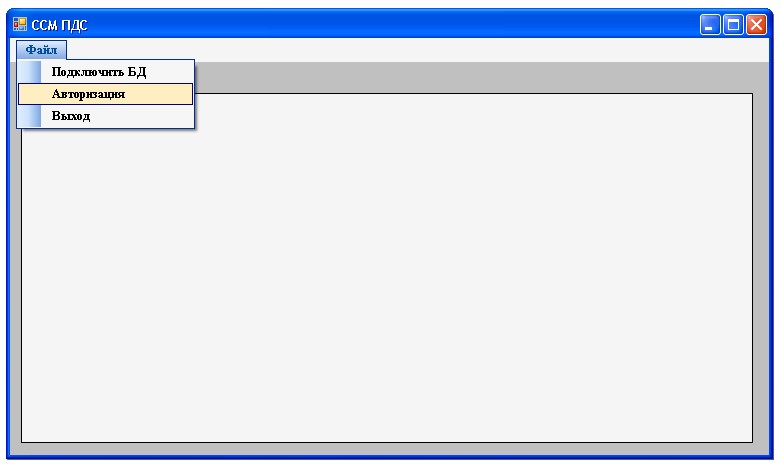 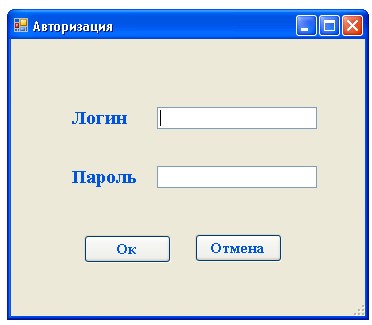 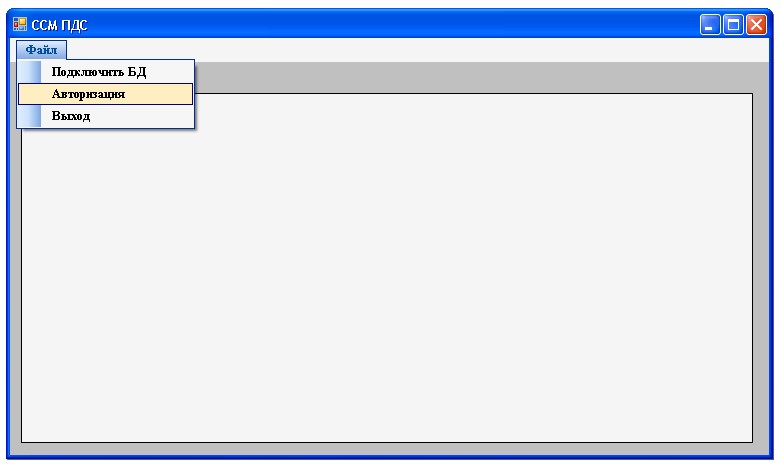 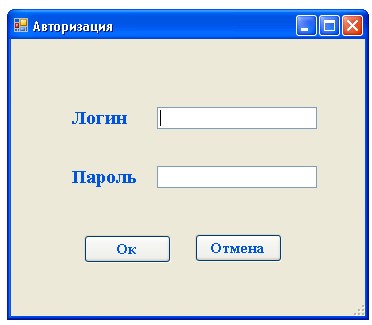 Рисунок 3 – Интерфейс авторизации пользователяПо кнопке «Ок» или клавише «Enter» считываются личные данные пользователя, пересылаются в базу данных пользователей АИС для определения прав регистрирующегося ...» Вариант 2 2.5 Формы отчетных документов Одним из обязательных требований при постановке задачи на дипломное проектирование является разработка форм отчетных документов.  Электронный документооборот помогает автоматизировать подготовку, согласование, принятие, регистрацию и исполнение — все этапы взаимодействия с внутренними документами на предприятии. Автоматизируя документооборот на предприятии, исчезает необходимость в архивах для хранения бумаг, ускоряются процессы поиска и обработки информации, повышается уровень ее безопасности, облегчается контроль над трудовой дисциплиной, снижается риск ошибок и неточностей в оформлении документов. Средствами СУБД Access в проектируемой информационной системе разработаны формы отчетных документов – отчеты. Спроектированные отчёты являются обязательными документами, на основании которых ведётся учет работы логиста и склада в целом, позволяют дублировать основные изменения, вносимые в информационную систему в электронном и бумажном виде. Отчеты предназначены для печати данных, содержащихся в таблицах и запросах, в презентационном виде…» Рекомендации по оформлению и информационному наполнению структурного элемента «Заключение»Заключение – отдельный структурный элемент пояснительной записки, в котором сформулирован вывод по выполнению итоговой квалификационной работы: представлен результат проектирования; перечислены основные задачи, решенные 	в ходе проектирования; обоснованы преимущества применения проекта в деятельность предприятия (организации); сформулировано соответствие решенных задач полученному заданию. Например: Вариант 1 «…ЗАКЛЮЧЕНИЕВ ходе дипломного проектирования разработан и внедрен в работу информационный сайт предприятия с ограниченной ответственностью «Стройдор». В ходе работы над проектом сформулированы и решены следующие задачи: на 	основании 	изучения 	и 	анализирована 	деятельности предприятия, собрана и систематизирована основная информация, которая представлена на сайте; спроектирована содержательная и навигационная структура сайта предприятия; разработан и протестирован дизайн страниц сайта; реализована задача «обратной связи с клиентами»; спроектированы и подробно описаны средства обеспечения информационной безопасности проекта. В дипломном проекте представлено обоснование экономической эффективности разработки и внедрения проекта в деятельность предприятия «Стройдор». Проект протестирован заказчиком в лице директора «Стройдор», получил высокую оценку и внедрен в работу предприятия.  Дипломный проект выполнен в полном объеме в соответствии выданному заданию» Вариант 2 «… ЗАКЛЮЧЕНИЕВ дипломном проекте представлен анализ деятельности отдельного подразделения Управление профессионального развития персонала ОАО «НЛМК», подробно описана деятельность каждого отдела УПРП, техническое и программное обеспечение УПРП, изучены вопросы о проведении электронного тестирования в ходе обучения персонала комбината. В ходе дипломного проектирования сформулированы и решены следующие задачи: сформулированы требования к разработке; определен перечень решаемых задач по автоматизации; проанализированы и систематизированы входные данные; обоснован выбор среды разработки; разработан программный код агента назначения теста для WebTutor.Результатом практического применения проекта работе УПРП ОАО «НЛМК» модернизирована функционирующая система дистанционного обучения WebTutor. Основная цель дипломного проектирования успешно реализована. Спроектированный программный код автоматизирует процесс назначения тестов и упрощает работу персонала подразделения ОАО «НЛМК». Дипломный проект выполнен в полном объеме по выданному заданию.» Рекомендации по оформлению и информационному наполнению структурного элемента  «Перечень использованных информационных источников» Список использованных источников является обязательным отдельным структурным элементом пояснительной записки и представляет собой нумерованный список источников информации в количестве не менее трех, которыми пользовался студент при работе над проектом. Список информационных источников (книг) должен содержать издания не старше пяти лет. Перечень рекомендуемых источниковОсновные источники: ГОСТ 19.401-78 ЕСПД. Текст программы.ГОСТы группы 34: ГОСТ 34.602–89. Комплекс стандартов по автоматизированной системе, техническое задание на создание автоматизированных систем; ГОСТ 34.601–90. Автоматизированные системы, стадии создания; и др.Информационные системы предприятия: учеб. пособие / А.О. Варфоломеева, А.В. Коряковский, В.П. Романов. – 2-е изд., перераб. и доп. – М.: ИНФРА-М, 2019. – 330 с. – (Среднее профессиональное образование). – Режим доступа: http://znanium.com/catalog/product/1002068.Катунин, Г.П. Основы мультимедийных технологий [Электронный ресурс] / Г. П. Катунин; Катунин Г. П. - 1-е изд. -  Лань, 2018. - 784 с.Пакеты прикладных программ: Учебное пособие / Синаторов Сергей Владимирович. - 1. - Москва; Москва: Издательский дом "Альфа-М": ООО "Научно-издательский центр ИНФРА-М", 2016. - 256 с.Перечень основных стандартов в области обеспечения документирования программных средств.Радченко М.Г., Хрусталева Е.Ю. 1С: Предприятие 8.3. Практическое пособие разработчика. Примеры и типовые приемы, 1С-Паблишинг, 2016.Разработка и эксплуатация автоматизированных информационных систем: учебник пособие для студентов СПО / Д. Э. Фуфаев, Э. В. Фуфаев. - 5-е изд., стер. - М.: Академия, 2017. - 304 с.: ил. - Рек. ФГАУ ФИРО. - ISBN 978-5-4468-4793-8: 950-00. Разработка и эксплуатация автоматизированных информационных систем : учеб. пособие / Л.Г. Гагарина. — М.: ИД «ФОРУМ»: ИНФРА-М, 2018. — 384 с. — (Среднее профессиональное образование).Разработка, внедрение и адаптация программного обеспечения отраслевой направленности: учеб. пособие / Г.Н. Федорова. — М.:КУРС : ИНФРА-М, 2018. — 336 с. (Среднее профессиональное образование).Фуфаев, Д.Э. Разработка и эксплуатация автоматизированных информационных систем: учебник пособие для студентов СПО / Д. Э. Фуфаев, Э. В. Фуфаев. - 5-е изд., стер. - М.: Академия, 2017. - 304 с.: ил. - Рек. ФГАУ ФИРО. - ISBN 978-5-4468-4793-8 : 950-00.- 30 шт.Языки программирования: учеб. пособие/ О.Л.Голицына, Т.Л.Партыка, И.И.Попов. - 3-е изд., перераб. И доп. - М.:ФОРУМ: ИНФРА-М, 2018Дополнительные источники: Базы данных: учебник / Л.И. Шустова, О.В. Тараканов. — М. : ИНФРА-М, 2018. — 304 с. + Доп. Материалы [Электронный ресурс; Режим доступа: http://www.znanium.com]. — (Среднее профессиональное образование).Безопасность и управление доступом в информационных системах : учеб. Пособие / А.В. Васильков, И.А. Васильков. — М.: ФОРУМ: ИНФРА-М, 2019. — 368 с. — (Среднее профессиональное образование). - Режим доступа: http://znanium.com/catalog/product/987224Информационные системы предприятия: учеб. Пособие / А.О. Варфоломеева, А.В. Коряковский, В.П. Романов. — 2-е изд., перераб. И доп. — М.: ИНФРА-М, 2019. — 330 с. — (Среднее профессиональное образование).Куправа, Т.А. Управление торговлей 1С:8.3. Редакция 11.1. Функционал развития [Электронный ресурс] / Т.А. Куправа. — Электрон. Дан. — Москва : ДМК Пресс, 2015. — 316 с.Методические указания по организации практических занятий и самостоятельной работы студентов по ПМ.02. Участие в разработке информационных систем. МДК.02.01 Информационные технологии и платформы разработки информационных систем Visual Studio 2015 [Электронный ресурс] / ДГТУ, КЭУиП; сост. С.В. Шинакова. - Ростов н/Д.: ИЦ ДГТУ, 2018. - Книга находится в ЭБС ДГТУ, режим доступа: https://ntb.donstu.ru.Проектирование и реализация баз данных в СУБД mysql с использованием mysql Workbench. Методы и средства проектирования информационных систем и технологий. Инструментальные средства информационных систем: учеб. Пособие / С.A. Мартишин, В.Л. Симонов, М.В. Храпченко. — М.: ИД «ФОРУМ» : ИНФРА-М, 2018. — 160 с. — (Среднее профессиональное образование).Программное обеспечение компьютерных сетей: учеб. Пособие / О.В. Исаченко. — М. : ИНФРА-М, 2018. — 117 с. — (Среднее профессиональное образование).Требуется знание 1С. "1С:Бухгалтерия 8.3": Пособие / Постовалова А.Ю., Постовалов С.Н. - спб:БХВ-Петербург, 2016. - 304 с. ISBN 978-5-9775-3477-2Интернет-ресурсы: http://www.it.ua/about_022_target.php - Цели автоматизации и источники эффективности проектовhttp://orgstructura.ru/?q=types-of-organizational-structure – Типы организационных структур предприятийhttp://www.inventech.ru/lib/predpr/predpr0015  - Организационная структура предприятияhttp://www.gosthelp.ru/text/PosobieOsnovnyetrebovaniy.html - Основные требования к проектированию автоматизированных комплексных систем безопасности и жизнеобеспеченияhttp://lektor5.narod.ru/inf/inf3.htm - Информационные системы и технологииhttp://www.excode.ru/art6058p1.html - Основные понятия технологии проектирования информационных систем (ИС)http://inftis.narod.ru/ais/ais-n8.htm - Организация труда при разработке АИСhttp://www.management.com.ua/ims/ims031.html - Проектирование информационных системhttp://www.intuit.ru/department/se/devis/ - Проектирование информационных системhttp://www.interface.ru/fset.asp?Url=/case/proekt_inf_sis2.htm - Проектирование информационных системhttp://www.s-networks.ru/index-194.shtml.htm - Проектирование и разработка корпоративных информационных системhttp://alcor-spb.com/auto_t7r1part2.html - Администрирование информационных системwww.rugost.com/index.php?option=com_content&task.-ГОСТ 19.201-78 Техническое задание, требования к содержанию и оформлению.www.docload.ru/Basesdoc/38/38511/index.htm - ГОСТ Р ИСО 9127-94,  Системы обработки информации, планы сборки и тестирования программного обеспеченияwww.iso.org/iso/ru/iso_catalogue/catalogue_tc/catalogue_detail.htm?csnumber=26732 - ISO/IEC 6592:2000 Руководящие указания по разработке документации на компьютерные прикладные системыhttp://msdn.microsoft.comhttp:/www.microsoft.com/rus/express/vcsharp.http://www.mysql.ru/docs/man/https://www.devart.com/ru/dbforge/mysql/studio/https://products.office.com/ru-ru/project/project-and-portfolio-management-softwarehttps://products.office.com/ru-ru/accessНаучно-практический журнал "ПРИКЛАДНАЯ ИНФОРМАТИКА"  [Электронный ресурс]: http://www.marketds.ru/?sect=journal&id=informatics Интернет Университет Информационных технологий [Электронный ресурс]: http://www.intuit.ru/department/se/vba2000/ Приложение А(обязательное)Титульный лист отчета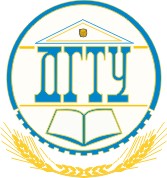 МИНИСТЕРСТВО НАУКИ И ВЫСШЕГО ОБРАЗОВАНИЯ РОССИЙСКОЙ ФЕДЕРАЦИИФЕДЕРАЛЬНОЕ ГОСУДАРСТВЕННОЕ БЮДЖЕТНОЕ ОБРАЗОВАТЕЛЬНОЕ УЧРЕЖДЕНИЕ ВЫСШЕГО ОБРАЗОВАНИЯ«ДОНСКОЙ ГОСУДАРСТВЕННЫЙ ТЕХНИЧЕСКИЙ УНИВЕРСИТЕТ»(ДГТУ)КОЛЛЕДЖ ЭКОНОМИКИ, УПРАВЛЕНИЯ И ПРАВАОТЧЕТ по преддипломной практикев организации _____________________________________________________________Выполнилобучающийся гр.  __________   _____________  ________________________________          подпись                                           Руководитель практики от колледжа                                  _____________  ________________________________                                                                                                  подпись                                              ФИОРуководитель практики от организации                              _____________  ________________________________                                                                                                  подпись                                              ФИОМ.П.              Оценка защиты отчета    _____________     ______________  ______________________                                                                                                                               подпись                      ФИО руководителя«___» __________________201_ г.  Ростов-на-Дону 20__Приложение БЗАДАНИЕна производственную практику (преддипломную)Студенту _______________________________________________________ группы ____________За время прохождения практики необходимо:Изучить предприятие: состав предприятия, информационные потоки между службами и подразделениями предприятия, организационную структуру предприятия, аппаратное и программное обеспечение, используемое на предприятии, технологии, используемые на предприятии для получения и обработки информации.Произвести анализ уровня автоматизации предприятия (организации). Выявить участки с низким уровнем автоматизации.Разработать программный продукт, который включает в себя: входные, выходные данные, инфологическую схему модели, программу/базу данных, графический пользовательский интерфейс.В качестве отчета требуется предоставить:Характеристика обучающегосяДневник выполняемой работы с 20.04.20__  по 17.05.20___ за исключением выходных дней.Отчет по практике следующего содержания:Общие сведения о предприятии (организации) и отделе -  месте прохождения практики по профилю специальности.Виды обеспечения автоматизированных систем предприятия. Должностные инструкции IT-специалистов.Основные этапы работ по выполнению индивидуального задания.Тестирование и контрольный расчет задачи.Составление руководства пользователя к программе.Выводы и предложения. Перечень использованных информационных ресурсов.Листинг разрабатываемого программного продукта (в приложении).Дата выхода на практику ___________________ Дата окончания практики ___________________Дата сдачи отчета руководителю ________________________ ___________________                                                                                                                      подпись студентаПредседатель ЦК _______________/ С.В. Шинакова                                                                    подпись                         Руководитель практики от колледжа  _______________/_____________________________                                                                                                                  подпись                                       расшифровкаПримечание: данное задание хранится у студента до конца практики и сдается в отчете после титульного листа.Приложение ВДневник прохождения производственной практикиРуководитель от организации _________________ ____________________________                                                            подпись                                 расшифровкаМесто печати  При выполнении одной и той же работы несколько дней, в графе «дата» сделать запись «с_________по________»Приложение ГПРОИЗВОДСТВЕННАЯ ХАРАКТЕРИСТИКАна обучающегося(уюся) колледжа экономики, управления и права ДГТУ________________________________________________ФИО студентаКурс ________ Группа _________________Специальность _____________________________________________________________________Обучающийся(аяся) __________________________________ за время прохождения практики по                                                 ФИО профилю специальности в ___________________________________________________________                                                                  наименование организациифактически отработал(а) с «__» _______________ 201__ г. по «___» ________________ 201__ г.и выполнял(а) работы согласно плана практики:  ____________________________________________________________________________________________________________________________________________________________________________________________________________                                                                    перечислить виды работ1. В результате прохождения практики были освоены следующие общие компетенции:   2. Качество выполнения работ _______________________________________                                                            (удовлетворительное, хорошее, отличное)   3. Трудовая дисциплина ______________________________________________                                                                                                               (удовлетворительная, хорошая)   4. Студент(ка) ________________________ соответствует квалификации «техник по информационным системам»   Руководитель практики от организации  _______________ _________________________________                                                                                                                                                                        (подпись)                           (расшифровка подписи)             Место печати						                               № п/пНаименование разделов и темКоличество часов при очной форме обучения1Вводный инструктаж. Изучение структуры, организации ВЦ.62Изучение технических средств сбора, обработки и передачи информации.63Изучение информационных технологий на ВЦ предприятия64Изучение процесса управления ВЦ предприятия65Изучение технической документации66Обследование объекта 67Сбор материала. Выполнение задания1028Оформление отчета6Итого144Лист 1  Структура предприятия Лист 2  Алгоритм учета материальных ценностей предприятия  Лист 3  Структура автоматизированной информационной системы Лист 4  Интерфейс пользователя автоматизированной информационной системы  Лист 5Наименование раздела Кол-во листов, шт Содержание 1-2 Введение 2Раздел 1 Теоретическая часть 13 - 15Раздел 2 Проектная часть 13 - 15Раздел 3 Менеджмент предприятия (не обязательно выделять)3 - 4 Раздел 4 Экономическое обоснование проекта8 - 10 Раздел 5 Безопасность и экологичность проекта 6 - 8Заключение 1-2 Дата Наименование выполненных работРабочее место и должностьОценка Подпись непосредст-венного руководителя коднаименование общих компетенцийОК 1.Понимать сущность и социальную значимость своей будущей профессии, проявлять к ней устойчивый интересОК 2.Организовывать собственную деятельность, выбирать типовые методы и способы выполнения профессиональных задач, оценивать их эффективность и качествоОК 3.Принимать решения в стандартных и нестандартных ситуациях и нести за них ответственностьОК 4.Осуществлять поиск и использование информации, необходимой для эффективного выполнения профессиональных задач, профессионального и личностного развитияОК 5.Использовать информационно-коммуникационные технологии в профессиональной деятельностиОК 6.Работать в коллективе и команде, эффективно общаться с коллегами, руководством, потребителямиОК 7.Брать на себя ответственность за работу членов команды (подчиненных), за результат выполнения заданийОК 8.Самостоятельно определять задачи профессионального и личностного развития, заниматься самообразованием, осознанно планировать повышение квалификацииОК 9.Ориентироваться в условиях частой смены технологий в профессиональной деятельности